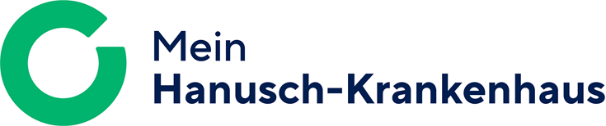 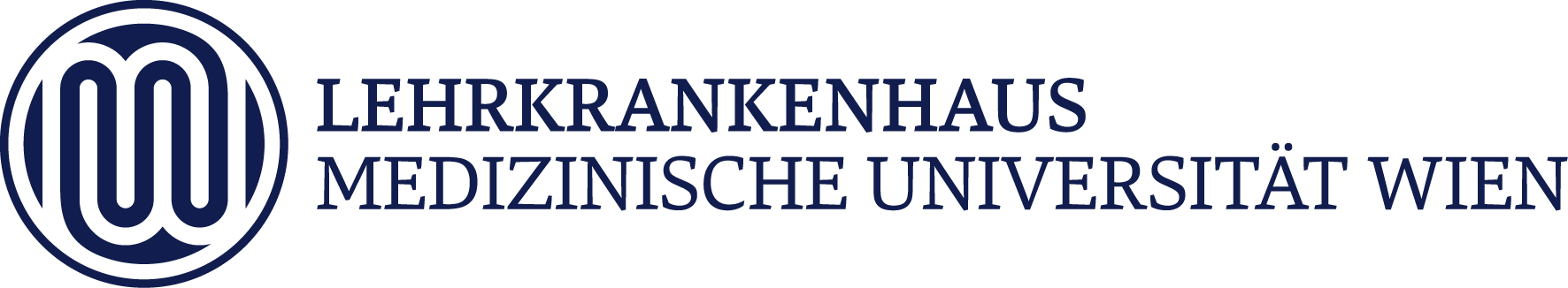 Heinrich-Collin-Straße 30 ∙ 1140 Wien ∙ Tel. +43 1 910 21-0 ∙ www.hanusch-krankenhaus.at ∙ UID-Nr. ATU74552637Bewerbungsformular                  ÄAO 2015 ○ Basisausbildung     ○ Vollturnus     ○ Teilturnus                       ÄAO 2006 ○ Vollturnus     ○ Teilturnus     ○ GegenfachFamilienname VornameTitelGeburtsdatumVersicherungsnummerAdresse (Strasse, PLZ, Ort)Adresse (Strasse, PLZ, Ort)Tel.Nr.E-Mail-AdresseStaatsbürgerschaftBei Nicht-EU Staatsbürgerschaft Arbeitsberechtigung: ○ Ja     ○ NeinApprobation: ○ Ja     ○ Nein Ausbildungen und InteressenAusbildungen und InteressenMedizinstudiumÄAO  ○ 2015          ○ 2006Promotionsdatum:StudienorteStudiendauer in SemesternDiplomarbeitDissertation○ Ja     ○ Nein       Thema:Sonstige AusbildungenFremdsprachenkenntnisse inklusive
des jeweiligen Niveaus
(hoch – mittel – gering)Ich möchte meine Fremdsprachenkenntnisse bei Bedarf im Dienstbetrieb zur Verfügung stellen:○ Ja      ○ NeinBesondere Kenntnisse, Erfahrungen, FähigkeitenTätigkeit im HKHTätigkeiten im Gesundheits-/Sozialbereich(Institution, Tätigkeit, Dauer)Tätigkeit im HKHTätigkeiten im Gesundheits-/Sozialbereich(Institution, Tätigkeit, Dauer)Tätigkeit im HKHTätigkeiten im Gesundheits-/Sozialbereich(Institution, Tätigkeit, Dauer)Erfahrungen mit der SozialversicherungErfahrungen mit der SozialversicherungWie sind Sie auf unser Unternehmen aufmerksam geworden?Wie sind Sie auf unser Unternehmen aufmerksam geworden?Waren Sie schon einmal in der Sozialversicherung beschäftigt? Falls ja, welche Tätigkeit haben Sie wo ausgeübt?Waren Sie schon einmal in der Sozialversicherung beschäftigt? Falls ja, welche Tätigkeit haben Sie wo ausgeübt?Haben Sie sich schon einmal in der ÖGK beworben? Falls ja, wann?Haben Sie sich schon einmal in der ÖGK beworben? Falls ja, wann?BehinderungBehinderungDie Beschäftigung von Menschen mit Behinderung ist Teil der Unternehmenskultur der ÖGK; eine Behinderung ist kein Hindernis für die Aufnahme. Verfügen Sie über einen Behinderteneinstellungsschein?Die Beschäftigung von Menschen mit Behinderung ist Teil der Unternehmenskultur der ÖGK; eine Behinderung ist kein Hindernis für die Aufnahme. Verfügen Sie über einen Behinderteneinstellungsschein?Sonstige AngabenSonstige AngabenBesteht ein Verwandtschaftsverhältnis zu einem/einer Mitarbeiter/in der Österreichischen Gesundkasse, der Gesundheitseinrichtungen (Hanusch-Krankenhaus, Gesundheitszentren) der Österreichischen Gesundheitskasse? Falls ja, bitte um Name, Dienststelle und Angaben der Verwandtschaftsverhältnisses.Besteht ein Verwandtschaftsverhältnis zu einem/einer Mitarbeiter/in der Österreichischen Gesundkasse, der Gesundheitseinrichtungen (Hanusch-Krankenhaus, Gesundheitszentren) der Österreichischen Gesundheitskasse? Falls ja, bitte um Name, Dienststelle und Angaben der Verwandtschaftsverhältnisses.